ВСЕРОССИЙСКАЯ ФЕДЕРАЦИЯ ТАНЦЕВАЛЬНОГО СПОРТА И АКРОБАТИЧЕСКОГО РОК-Н-РОЛЛАФЕДЕРАЦИЯ ТАНЦЕВАЛЬНОГО СПОРТА ИРКУТСКОЙ ОБЛАСТИТАНЦЕВАЛЬНО-СПОРТИВНЫЙ КЛУБ «МИКС»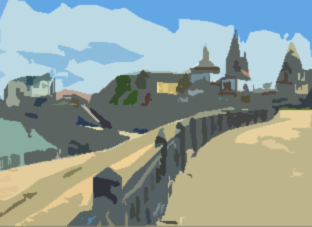 	  ПРЕДСТАВЛЯЮТ   	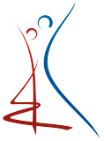 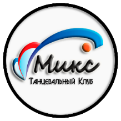 РЕГИОНАЛЬНОЕ РОССИЙСКОЕ СОРЕВНОВАНИЕ КАТЕГОРИИ «В»«ИРКУТСКАЯ ИСТОРИЯ» 20 НОЯБРЯ 2022 г.Программа соревнований: 20 ноября (воскресенье)*Без ограничений по фигурам Организатор турнира оставляет за собой право внесения изменений и дополнений в программу соревнований.Место проведенияг. Иркутск, Доренберг Холл, Арт-Завод Доренберг, ул. Баррикад, 51/1ОрганизаторТанцевально-спортивный клуб «Микс»Лукьянов Михаил Анатольевич тел. 8(964)460-13-10, miks-dance@mail.ruПравила проведенияВ соответствии с Правилами ФТСАРРСудьиСудейская коллегия, согласованная с ФТСАРР и утвержденная президиумом ФТСИОРегистрацияНа сайте ФТСАРР. По классификационным книжкам, паспортам или свидетельствам о рождении. Наличие медицинской справки и страховки от несчастных случаев обязательно.Последняя дата приема заявок – 17 ноября.Взнос на подготовку и проведение соревнования для спортсменовНе выше нормативов, установленных ФТСАРРУсловия участия парПроезд, проживание, питание за счет командирующих организацийНаграждение победителейПодарки от спонсоров мероприятия всем финалистам, медали для призеров, кубки для победителейВходные билетыВ день соревнований:500 руб. – на все отделения спортивно-массового мероприятия; 500 руб. – на все отделения турнира спорта высших достиженийДопуск тренеровБесплатно, по списку тренеров, пары которых участвуют в турниреРазмер площадки250 кв.м., ламинатСчетная комиссияАттестованная программа Skating System 6. Главный секретарь – Сергей Дармаев, г. Улан-УдэСудья-информаторНиколай Шаванов, г. ИркутскЗвукОлег Романов, г. Москва. Звуковое оборудование «Азия Мьюзик Компани»СветВ соответствии с правилами ФТСАРРРазмещениеСпециальные цены для участников турнира в отеле «Европа». Бронирование номеров по тел. 8(914)006-22-51Имидж-студии«Rumba» тел. 8(914)886-39-93 «Ка-Студия» тел. 8(914)899-57-99 WHAT’S APP№группыВозрастная категория, классДисциплинаРегистрацияРегистрацияНачало соревнований№группыВозрастная категория, классДисциплинаНачалоОкончаниеНачало соревнованийМероприятие по массовому танцевальному спорту«Золотая звезда» СОЛО07:3008:3009:00Мероприятие по массовому танцевальному спорту«Золотая звезда» ПАРЫ10:0011:0011:30Мероприятие по массовому танцевальному спорту«Восходящие звёзды»11:0012:0012:30Мероприятие по массовому танцевальному спортуКубковые соревнования12:0013:0013:301Дети 2+1 НМВ, БФ, С, Ч13:3014:3015:002Дети 2+1 до Е МВ, ВВ, БФ13:3014:3015:003Дети 2+1 до ЕС, Ч, Д13:3014:3015:004Дети-1 открМВ, ВВ, БФ, С, Ч, Д13:3014:3015:005Юниоры-1 до ЕМВ, ВВ, БФ13:3014:3015:006Юниоры-1 до ЕС, Ч, Д13:3014:3015:007Дети-2 открС, Ч, Р, Д15:3016:3017:008Юниоры 2+1 до D*С, Ч, Р, Д15:3016:3017:009Юниоры-1 откр С, Ч, Р, П, Д15:3016:3017:0010Юниоры-2 откр С, Ч, Р, П, Д15:3016:3017:0011Взрослые+Молодёжь до D*МВ, Т, ВВ, БФ15:3016:3017:0012Взрослые+Молодёжь до АМВ, Т, ВВ, Ф, БФ15:3016:3017:0013Дети-2 откр МВ, Т, ВВ, БФ15:3016:3017:0014Юниоры 2+1 до D*МВ, Т, ВВ, БФ17:3018:3019:0015Юниоры-1 откр МВ, Т, ВВ, Ф, БФ17:3018:3019:0016Юниоры-2 откр МВ, Т, ВВ, Ф, БФ17:3018:3019:0017Взрослые+Молодёжь до D* С, Ч, Р, Д17:3018:3019:0018Взрослые+Молодёжь до АС, Ч, Р, П, Д17:3018:3019:00Примерное окончание турнира                                                                                                                                             21:00Примерное окончание турнира                                                                                                                                             21:00Примерное окончание турнира                                                                                                                                             21:00Примерное окончание турнира                                                                                                                                             21:00Примерное окончание турнира                                                                                                                                             21:00Примерное окончание турнира                                                                                                                                             21:00